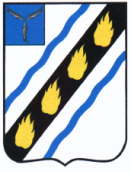 АДМИНИСТРАЦИЯСОВЕТСКОГО МУНИЦИПАЛЬНОГО ОБРАЗОВАНИЯСОВЕТСКОГО МУНИЦИПАЛЬНОГО РАЙОНА САРАТОВСКОЙ ОБЛАСТИП О С Т А Н О В Л Е Н И Еот 08.08.2022 № 90 р.п. СоветскоеОб утверждении перечня объектов муниципального имущества Советского муниципального образования, в отношении которых планируется заключение концессионных соглашений в 2022-2023 годахВ соответствии с Федеральным законом от 21.07.2005 № 115-ФЗ «О концессионных соглашениях», руководствуясь решением Совета депутатов Советского муниципального образования от 31.03.2010 № 103 «Об утверждении Положения о порядке управления и распоряжения имуществом, находящимся в собственности Советского муниципального образования Советского  муниципального района Саратовской» и Уставом Советского муниципального образования, администрация Советского муниципального образования ПОСТАНОВЛЯЕТ:1. Утвердить перечень объектов муниципального имущества, в отношении которых планируется заключение концессионных соглашений, согласно приложению.2.  Контроль за выполнением настоящего постановления оставляю за собой.3. Настоящее постановление вступает в силу со дня подписания и подлежит размещению на официальном сайте администрации  Советского муниципального образования в сети «Интернет».Глава администрации Советского муниципального образования			        Е.В. Дьяконова Сидоренко Т.В.6 11 16Приложение к постановлениюадминистрации Советскогомуниципального образованияот 08.08.2022 № 90ПЕРЕЧЕНЬобъектов внутрипоселковых дорог, находящихсяв муниципальной собственности Советского муниципального образования, в отношении которых планируется заключение концессионного соглашенияВерно:главный специалист администрацииСоветского муниципального образования 			         М.В. Новикова№ п/пНаименование имуществаМесто нахожденияКоличество (м)1Внутрипоселковая дорогаСаратовская область, Советский район, р.п. Советское, ул. Аткарская (1960 год)0,5 км.2Внутрипоселковая дорогаСаратовская область, Советский район, р.п. Советское, ул. Больничная (1980 год)0,1 км.3Внутрипоселковая дорогаСаратовская область, Советский район, р.п. Советское, ул. Больничная(1960 год)0,7 км.4Внутрипоселковая дорогаСаратовская область, Советский район, р.п. Советское, ул. Верхняя (1960 год)0,6 км.5Внутрипоселковая дорогаСаратовская область, Советский район, р.п. Советское, ул. Гагарина (1981 год)0,8 км.6Внутрипоселковая дорогаСаратовская область, Советский район, р.п. Советское, ул. Губаревича (1981 год)0,5 км.7Внутрипоселковая дорогаСаратовская область, Советский район, р.п. Советской, ул. Дружбы (1981 год)0,8 км.8Внутрипоселковая дорогаСаратовская область, Советский район, р.п. Советской, ул. Интернациональная (1981 год)0,4 км.9Внутрипоселковая дорогаСаратовская область, Советский район, р.п. Советской, ул. Колхозная (1960 год)0,6 км.10Внутрипоселковая дорогаСаратовская область, Советский район, р.п. Советской, ул. Комсомольская (1960 год)0,7 км.11Внутрипоселковая дорогаСаратовская область, Советский район, р.п. Советское, ул. Кирова (1960 год)0,6 км.12Внутрипоселковая дорогаСаратовская область, Советский район, р.п. Советское, ул. Калинина (1960 год)0,6 км.13Внутрипоселковая дорогаСаратовская область, Советский район, р.п. Советское, ул. Клубная (1960 год)0,7 км.14Внутрипоселковая дорогаСаратовская область, Советский район, р.п. Советское, ул. Красноармейская (1960 год)0,9 км.15Внутрипоселковая дорогаСаратовская область, Советский район, р.п. Советское, ул. Крупской (1981 год)1,5 км.16Внутрипоселковая дорогаСаратовская область, Советский район, р.п. Советское, ул. Коммунистическая (1960 год)0,5 км.17Внутрипоселковая дорогаСаратовская область, Советский район, р.п. Советское, ул. Кооперативная (1960 год)0,7 км.18Внутрипоселковая дорогаСаратовская область, Советский район, р.п. Советское, ул. Ленина (1960 год)1,2 км.19Внутрипоселковая дорогаСаратовская область, Советский район, р.п. Советское, ул. Молодежная (1981 год)0,6 км.20Внутрипоселковая дорогаСаратовская область, Советский район, р.п. Советское, ул. Мельничная (1960 год)1,3 км.21Внутрипоселковая дорогаСаратовская область, Советский район, р.п. Советское, ул. Мира (1981 год)0,6 км.22Внутрипоселковая дорогаСаратовская область, Советский район, р.п. Советское, ул. Мирный (1981 год)0,25 км.23Внутрипоселковая дорогаСаратовская область, Советский район, р.п. Советское, ул. Мичурина (1960 год)0,5 км.24Внутрипоселковая дорогаСаратовская область, Советский район, р.п. Советское, ул. М. Горького (1981 год)0,3 км.25Внутрипоселковая дорогаСаратовская область, Советский район, р.п. Советское, ул. Набережная (1960 год)0,55 км.26Внутрипоселковая дорогаСаратовская область, Советский район, р.п. Советское, ул. Новая (1960 год)0,85 км.27Внутрипоселковая дорогаСаратовская область, Советский район, р.п. Советское, ул. Надречная (1981 год)0,85 км.28Внутрипоселковая дорогаСаратовская область, Советский район, р.п. Советское, ул. 2-ая Надречная (1981 год)0,75 км.29Внутрипоселковая дорогаСаратовская область, Советский район, р.п. Советское, ул. Октябрьская (1960 год)0,55 км.30Внутрипоселковая дорогаСаратовская область, Советский район, р.п. Советское, ул. Олимпийская (1981 год)0,7 км.31Внутрипоселковая дорогаСаратовская область, Советский район, р.п. Советское, ул. Полевая (1980 год)2,2 км.32Внутрипоселковая дорогаСаратовская область, Советский район, р.п. Советское, ул. 50 лет Пионерии (1981 год)0,7 км.33Внутрипоселковая дорогаСаратовская область, Советский район, р.п. Советское, ул. Первомайская (1960 год)0,15 км.34Внутрипоселковая дорогаСаратовская область, Советский район, р.п. Советское, ул. Подгорная (1960 год)0,6 км.35Внутрипоселковая дорогаСаратовская область, Советский район, р.п. Советское, ул. Пионерская (1960 год)0,35 км.36Внутрипоселковая дорогаСаратовская область, Советский район, р.п. Советское, ул. Рабочая (1981 год)0,7 км.37Внутрипоселковая дорогаСаратовская область, Советский район, р.п. Советское, ул. Свердлова (1981 год)0,3 км.38Внутрипоселковая дорогаСаратовская область, Советский район, р.п. Советское, ул. Садовая (1960 год)0,45 км.39Внутрипоселковая дорогаСаратовская область, Советский район, р.п. Советское, ул. Северная (1981 год)0,55 км.40Внутрипоселковая дорогаСаратовская область, Советский район, р.п. Советское, ул. Суворова (1990 год)0,55 км.41Внутрипоселковая дорогаСаратовская область, Советский район, р.п. Советское, ул. Степная (1981 год)0,45 км.42Внутрипоселковая дорогаСаратовская область, Советский район, р.п. Советское, ул. Советская (1960 год)0,7 км.43Внутрипоселковая дорогаСаратовская область, Советский район, р.п. Советское, ул. Саратовская (1960 год)0,55 км.44Внутрипоселковая дорогаСаратовская область, Советский район, р.п. Советское, ул. Строителей (1990 год)0,2 км.45Внутрипоселковая дорогаСаратовская область, Советский район, р.п. Советское, ул. Тихая (1981 год)0,35 км.46Внутрипоселковая дорогаСаратовская область, Советский район, р.п. Советское, ул. Транспортная (1960 год)0,3 км.47Внутрипоселковая дорогаСаратовская область, Советский район, р.п. Советское, ул. Урицкого (1960 год)0,4 км.48Внутрипоселковая дорогаСаратовская область, Советский район, р.п. Советское, ул. Чкалова (1960 год)0,55 км.49Внутрипоселковая дорогаСаратовская область, Советский район, р.п. Советское, ул. Чапаева (1960 год)0,35 км.50Внутрипоселковая дорогаСаратовская область, Советский район, р.п. Советское, ул. Чернышевского (1960 год)0,2 км.51Внутрипоселковая дорогаСаратовская область, Советский район, р.п. Советское, ул. Швейная (1960 год)0,5 км.52Внутрипоселковая дорогаСаратовская область, Советский район, р.п. Советское, ул. Юбилейная (1981 год)0,7 км.